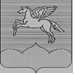 СОБРАНИЕ ДЕПУТАТОВГОРОДСКОГО ПОСЕЛЕНИЯ «ПУШКИНОГОРЬЕ»  ПУШКИНОГОРСКОГО РАЙОНА ПСКОВСКОЙ ОБЛАСТИРЕШЕНИЕ03.06.2021г.  № 44Принято на  8 очередной сессии Собрания депутатов городскогоПоселения «Пушкиногорье» третьего созываОб утверждении Положения о возмещении расходови выплате денежной компенсации депутатам Собрания депутатов муниципального образования городского поселения «Пушкиногорье» в связи с осуществлением ими депутатских полномочийВ соответствии с Федеральным законом от 06.10.2003 N 131-ФЗ «Об общих принципах организации местного самоуправления в Российской Федерации», Законом Псковской области от 14.06.2006 N 558-ОЗ «О статусе депутата представительного органа муниципального образования», Уставом муниципального образования городского поселения «Пушкиногорье» Псковской области и в целях обеспечения материально-финансовых условий для осуществления депутатами Собрания депутатов муниципального образования городского поселения «Пушкиногорье» депутатских полномочий Собрание депутатов муниципального образования городского поселения «Пушкиногорье» решило:1. Утвердить прилагаемое Положение о возмещении расходов и выплате денежной компенсации депутатам Собрания депутатов муниципального образования городского поселения «Пушкиногорье»  в связи с осуществлением ими депутатских полномочий.2. Настоящее решение подлежит обнародованию.3. Решение вступает в силу с момента его обнародования.Председатель Собрания депутатов, Глава городского поселения «Пушкиногорье»                            Т.В. ВасильеваПриложение к решению Собрания депутатов городского поселения «Пушкиногорье» от 03.06.2021г. № 44ПОЛОЖЕНИЕО ВОЗМЕЩЕНИИ РАСХОДОВ И ВЫПЛАТЕ ДЕНЕЖНОЙ КОМПЕНСАЦИИ  ДЕПУТАТАМ СОБРАНИЯ ДЕПУТАТОВ МУНИЦИПАЛЬНОГО ОБРАЗОВАНИЯ ГОРОДСКОГО ПОСЕЛЕНИЯ «ПУШКИНОГОРЬЕ» В СВЯЗИ С ОСУЩЕСТВЛЕНИЕМ ИМИ ДЕПУТАТСКИХ ПОЛНОМОЧИЙНастоящее Положение разработано в соответствии со статьей 26 Закона Псковской области от 14.06.2006 N 558-ОЗ "О статусе депутата представительного органа муниципального образования", Уставом муниципального образования городского поселения «Пушкиногорье» Псковской области и устанавливает порядок и размер возмещения расходов и выплаты денежной компенсации депутатам Собрания депутатов муниципального образования городского поселения «Пушкиногорье» (далее - депутат) в связи с осуществлением ими депутатских полномочий на непостоянной основе.1. Депутату возмещаются расходы, связанные с осуществлением депутатской деятельности: участие депутата в мероприятиях, присутствие на которых является обязательным в соответствии с законами Псковской области, Уставом района, Регламентом Собрания депутатов муниципального образования городского поселения «Пушкиногорье», канцелярские, телефонные, почтовые и транспортные расходы при работе депутата в избирательном округе, либо выплачивается денежная компенсация.2. Депутату возмещаются расходы за счет средств бюджета муниципального образования городского поселения «Пушкиногорье», предусмотренных в смете расходов Собрания депутатов муниципального образования городского поселения «Пушкиногорье» на осуществление деятельности Собрания депутатов муниципального образования городского поселения «Пушкиногорье» (далее - смета расходов Собрания депутатов) на соответствующий финансовый год.3. Возмещение расходов осуществляется по расчетной ведомости, ежемесячно, бесподотчетно, в размере, определенном Собранием депутатов при утверждении сметы расходов Собрания депутатов, дифференцированно для председателя Собрания депутатов, заместителя председателя Собрания депутатов и иных депутатов Собрания депутатов.4. В случае если за период осуществления депутатом депутатской деятельности заработная плата по основному месту его работы не сохраняется, ему выплачивается денежная компенсация.5. Размер денежной компенсации рассчитывается Администрацией муниципального образования городского поселения «Пушкиногорье» на основании представленных сведений, подтверждающих время, занятое исполнением депутатом депутатских полномочий, и справки с места основной работы депутата о его средней заработной плате и о неоплаченном рабочем времени, в связи с исполнением им депутатских полномочий.Размер денежной компенсации не может быть выше 80 процентов размера соответствующей выплаты, установленной законодательством области для депутатов законодательного (представительного) органа муниципального образования «Пушкиногорский район».6. В случае систематического неисполнения депутатом депутатских полномочий без уважительных причин (отсутствие на заседаниях сессий, постоянных комиссий и др.) в соответствии с представлением председателя Собрания депутатов, денежная компенсация за соответствующий период не выплачивается.7. Депутат вправе полностью либо частично (на определенный период времени) отказаться от возмещения расходов, связанных с осуществлением депутатской деятельности, на основании письменного заявления на имя председателя Собрания депутатов городского поселения «Пушкиногорье».